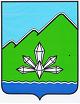 АДМИНИСТРАЦИЯ ДАЛЬНЕГОРСКОГО ГОРОДСКОГО ОКРУГА                 ПРИМОРСКОГО КРАЯ ПОСТАНОВЛЕНИЕ _________________                       г. Дальнегорск                                № ПроектО выявлении правообладателей ранее учтенного объекта недвижимостиВ соответствии со статьей 16 Федерального закона от 06 октября 2003 года    № 131-Ф3 «Об общих принципах организации местного самоуправления в Российской Федерации», со статьей 69.1 Федерального закона от 13 июля 2015 года № 218-ФЗ «О государственной регистрации недвижимости», руководствуясь Уставом Дальнегорского городского округа, администрация Дальнегорского городского округа ПОСТАНОВЛЯЕТ:	Установить, что жилое помещение – квартира с кадастровым номером 25:03:010103:2094, расположенное по адресу: Приморский край, г. Дальнегорск, ул. Пионерская, д. 1, кв. 70, принадлежит на праве собственности:- Яценко Виталию Юрьевичу --- года рождения, место рождения: ---. Паспорт гражданина Российской Федерации серия --- № ---, выдан --- г. ---, СНИЛС ---, зарегистрирован по адресу: ---;- Яценко Елене Валерьевне --- года рождения, место рождения: ---. Паспорт гражданина Российской Федерации серия --- № ---, выдан --- г. ---, СНИЛС ---, зарегистрирован по адресу: ---.2. Право собственности Яценко Виталия Юрьевича, Яценко Елены Валерьевны на указанное в пункте 1 настоящего постановления жилое помещение подтверждается.И.о. Главы Дальнегорского городского округа                                                           		       Ю.В. Столярова